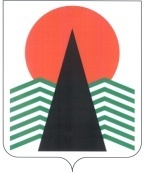 Территориальная комиссияпо делам несовершеннолетних и защите их правПОСТАНОВЛЕНИЕ №7821 декабря 2017 года, 10 - 00 ч.г. Нефтеюганск, 3 мкр., д. 21, каб. 418зал совещаний администрации Нефтеюганского района(сведения об участниках заседания указаны в протоколе № 62заседания территориальной комиссии) Об обеспечении жилыми помещениями детей-сирот и детей, оставшихся без попечения родителей, лиц из числа детей-сирот и детей, оставшихся без попечения родителей, в том числе об исполнении исполнительных документов о предоставлении жилья детям-сиротам и детям, оставшимся без попечения родителей, лицам из числа детей-сирот и детей, оставшихсябез попечения родителей	Заслушав и обсудив информацию по вопросу, предусмотренному планом работы территориальной комиссии по делам несовершеннолетних и защите их прав Нефтеюганского района на 2017 год, территориальная комиссия установила: 	На территории муниципального образования Нефтеюганский район состоят в списке детей-сирот и детей, оставшихся без попечительства, лиц из числа детей-сирот и детей, оставшихся без попечения родителей, которые подлежат  обеспечению жилыми помещениями специализированного жилищного фонда по договорам найма специализированных жилых помещений в 2017 году 6 человек, из них совершеннолетнего возраста достигли:	-  1 человек в  июне 2017 года (от предложенной квартиры  в гп.Пойковский отказался, написал заявление о своем согласии на ожидание и  предоставление ему жилья в п.Сингапай в 2018 г.,  обучается в Нефтеюганском политехническом колледже, ему выделено  место в общежитии колледжа);	- 1 человек  в сентябре 2017 года (распределено жилое помещение в п.Салым Нефтеюганского района, 07.12.2017 Департаментом имущественных отношений заключен договор  найма специализированного жилого помещения);	- 1 человек в ноябре 2017 года (распределено жилое помещение в п.Салым, 07.12.2017 Департаментом имущественных отношений заключен договор найма  специализированного жилого помещения);	- 1 человек  в ноябре 2017 года (включен в список в конце ноября 2017 года, планируется  призыв на срочную службу в ряды РА, написал заявление о  согласии на предоставление жилого помещения в 2018 году);	 - 1 человек в ноябре 2017 года (проходит обучение до 2019 года в колледже по очной форме обучения в Самарской области);	 - 1 человек (ребенок-инвалид) 18 декабря 2017 года, будет обеспечен жилым помещением  по адресу:  гп. Пойковский, мкр. 7, дом  6 Б, кв.70 (жилое помещение было приобретено по муниципальному контракту  от 06.06.2014).  	Таким образом, из 6 человек, состоящих в списке, фактически жилыми помещениями будут обеспечены 3 человека  до конца 2017 года.  	 Не обеспеченными жилыми помещениями остаются 3 человека, из них 2  проходят обучение в колледжах по очной форме и 1 ожидает призыва в ряды Российской армии.	Решений суда о предоставлении жилых помещений либо о включении в список лиц вышеуказанной категории на территории Нефтеюганского района нет с 2013 года.	На 2017 год из средств окружного бюджета выделено 9 575,9 тыс. рублей  на приобретение 6 жилых помещений для детей-сирот и детей, оставшихся  без попечения родителей, лиц из числа детей-сирот и детей, оставшихся без попечения родите-лей, которые подлежат обеспечению жилыми помещениями специализированного жилищного фонда по договорам найма жилых помещений специализированных жилых помещений.            Из средств местного бюджета выделено дополнительно 533,51 тыс. руб. на приобретение жилых помещений для лиц вышеуказанной категории.           В сентябре 2017 года проведен 1 аукцион на право заключения муниципального контракта купли-продажи 2 жилых помещений в п.Салым Нефтеюганского района для предоставления по договорам найма специализированных жилых помещений детям-сиротам и детям, оставшимся без попечения родителей, лицам из их числа. Муниципальный контракт заключен 16.10.2017, оплата по контракту произведена в полном объеме в сумме 3 584 508 рублей   (из них бюджет  округа 3 191 958 рублей,  местный бюджет 392 550 рублей). Департаментом имущественных отношений  07.12.2017   заключены договоры найма специализированных жилых помещений с  двумя лицами из числа детей-сирот и детей, оставшихся без попечения родителей.           13.11.2017 были объявлены 4 аукциона на участия в долевом строительстве многоквартирного дома (с условием приобретения квартир в муниципальную собственность) в п.Сингапай Нефтеюганского района для предоставления по договорам найма специализированных жилых помещений детям-сиротам и детям, оставшимся без попечения родителей, лицам из их числа. Датой окончания  срока подачи заявок в аукционе было 30.11.2017.  Заявок  на участие  в аукционе не поступило, аукцион  признан несостоявшимся. Субвенции в размере 6 383 916 рублей до конца декабря 2017 года будут возвращены в бюджет Ханты-Мансийского автономного округа – Югры.	Заявка о необходимости в 2018 году дополнительного выделения субвенций на приобретение 4  жилых помещений  для обеспечения жилыми помещениями детей-сирот и детей, оставшихся без попечения родителей, лицам из числа детей-сирот и детей, оставшихся без попечения родителей, будет направлена в департамент социального развития Ханты-Мансийского автономного округа-Югры в январе 2018 года.	 В первом квартале 2018 года будет введен в эксплуатацию многоквартирный  жилой  дом, расположенный  в гп. Пойковский, где  планируется  приобретение  жилых помещений для данной категории лиц.	В целях обеспечения жилыми помещениями детей-сирот и детей, оставшихся без попечения родителей, лиц из числа детей – сирот и детей, оставшихся без попечения родителей, имеющих право на предоставление жилых помещений территориальная комиссия по делам несовершеннолетних и защите их прав Нефтеюганского района с учетом постановления Комиссии по делам несовершеннолетних и защите их прав при Правительстве Ханты-Мансийского автономного округа - Югры №114 от 14.12.2017 п о с т а н о в и л а:	1. Информацию «Об обеспечении жилыми помещениями детей-сирот и детей, оставшихся без попечения родителей, лиц из числа детей-сирот и детей, оставшихся без попечения родителей, в том числе об исполнении исполнительных документов о предоставлении жилья детям-сирот и детям, оставшимся без попечения родителей, лицам из числа детей-сирот и детей, оставшихся без попечения родителей» принять к сведению.	Срок: 21 декабря 2017 года.	2. Отделу по опеке и попечительству администрации Нефтеюганского района (В.В.Лобанкова) во взаимодействии с Департаментом имущественных отношений Нефтеюганского района (Ю.Ю.Копылец):	2.1.Обеспечить проведение разъяснительной работы с гражданами, ожидающими предоставление жилых помещений специализированного жилищного фонда. Информацию о проведенной разъяснительной работе с подписью гражданина, ожидающего предоставление жилого помещения специализированного жилого помещения специализированного жилищного фонда, предоставить в Департамент социального развития  Ханты-Мансийского автономного округа - Югры – Югры.	Срок: до 1 января 2018 года.	2.2. Организовать работу по обеспечению граждан, ожидающих предоставления жилых помещений специализированного жилищного фонда, жилыми помещениями для временного проживания.	2.3. Включить вопрос обеспечения жилыми помещениями детей-сирот и детей, оставшихся без попечения родителей, в повестку аппаратных совещаний при главе Нефтеюганского района, со сроком заслушивания – ежеквартально.	2.4. Информацию по исполнению п. 2.2, 2.3. предоставить в Департамент социального развития Ханты-Мансийского автономного округа – Югры.	Срок: до 15 января 2018 года.	2.5. Организовать и провести рабочее совещание по вопросу приобретения жилых помещений детей-сирот и детей, оставшихся без попечения родителей.	Срок: до 15 февраля 2018 года.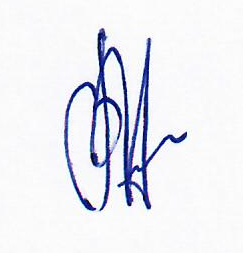 Председатель территориальной комиссии                                         В.Г.Михалев